                                                                              Проект подготовлен                                                                                                контрольным управлением	МУНИЦИПАЛЬНОЕ ОБРАЗОВАНИЕГОРОДСКОЙ ОКРУГ ГОРОД СУРГУТАДМИНИСТРАЦИЯ ГОРОДАПОСТАНОВЛЕНИЕ «____» _________ 2017 г.                                                                                 № ________О внесении изменений в постановление Администрации города от 06.02.2014 № 871 «Об утверждении границ прилегающих территорий к некоторым организациям, на которых не допускается розничная продажа алкогольной продукции»В соответствии с распоряжением Администрации города от 30.12.2005 № 3686 «Об утверждении Регламента Администрации города», в связи с кадровыми изменениями:Внести в постановление Администрации города от 06.02.2014 № 871                «Об утверждении границ прилегающих территорий к некоторым организациям, на которых не допускается розничная продажа алкогольной продукции» (с изменениями от 08.02.2016 № 744) следующие изменения: 1.1. В пункте 1 постановления:1.1.1. Абзац второй признать утратившим силу.1.1.2. Абзац третий изложить в следующей редакции: «- муниципальное бюджетное общеобразовательное учреждение средняя общеобразовательная школа № 10 с углубленным изучением отдельных предметов, расположенное по адресу: город Сургут, проспект Ленина, дом 30/1, согласно приложению 2».1.2. В пункте 3 постановления слова «Сафиоллина А.М.» заменить словами «Жердева А.А.».1.3. Приложение 1 к постановлению признать утратившим силу.1.4. Приложение 2 к постановлению изложить в новой редакции, согласно приложению к настоящему постановлению.2. Управлению информационной политики опубликовать настоящее постановление в средствах массовой информации и разместить на официальном портале Администрации города.3. Контроль за выполнением постановления возложить на заместителя главы Администрации города Жердева А.А. Глава города                                                                                                   В.Н. ШуваловЛист согласования к проекту постановления Администрации города «О внесении изменений в муниципальный правовой акт»Согласовано:Разослать:КУУИППрокопович Ольга Владимировнател. (3462)52-80-60Приложение к постановлениюАдминистрации городаот ____________ № _________Схемаграниц прилегающей территории к муниципальному бюджетному образовательному учреждению средней общеобразовательной школе № 10с углубленным изучением отдельных предметовгород Сургут, проспект Ленина, дом 30/1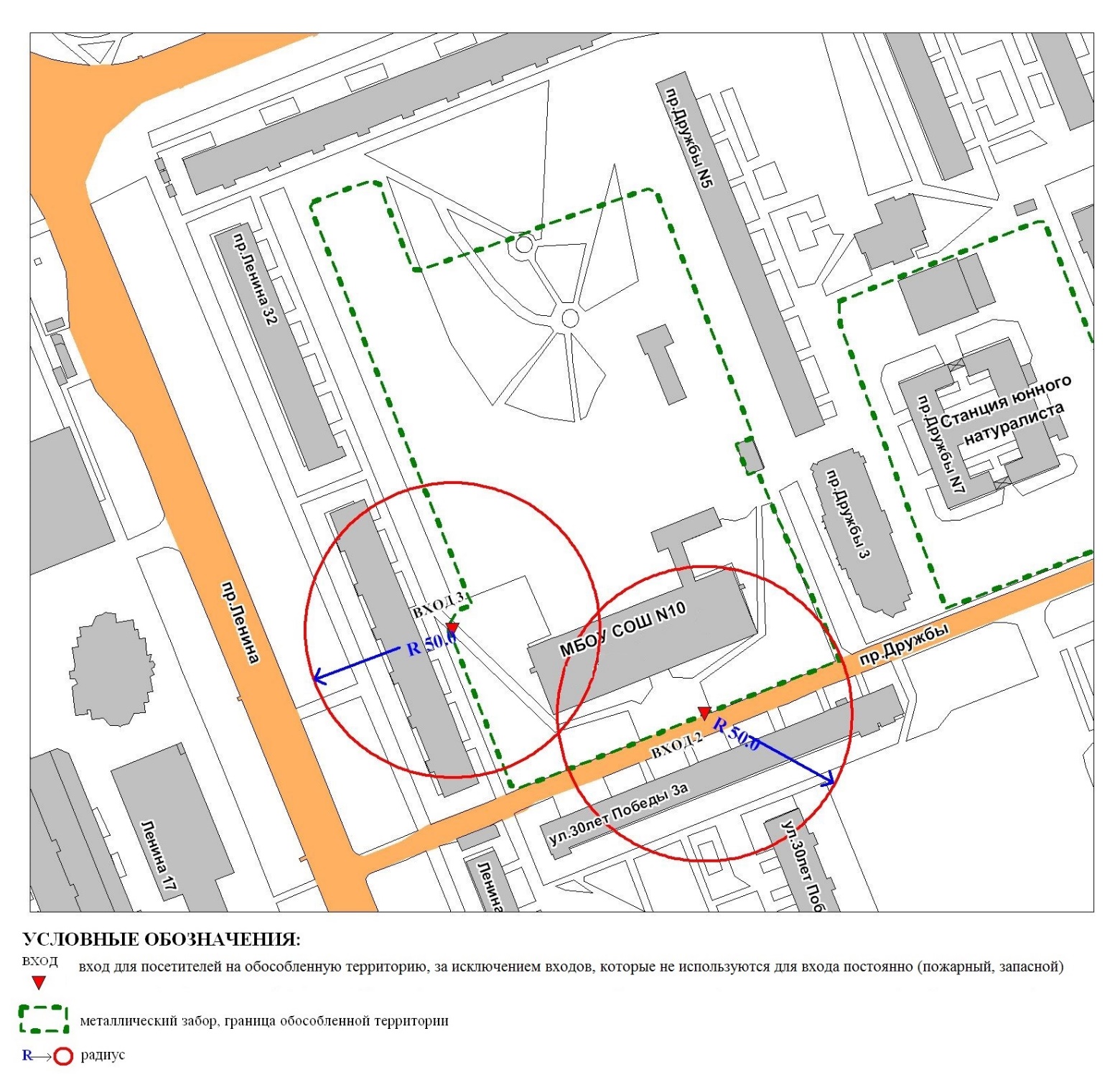 Пояснительная запискак проекту постановления Администрации города «О внесении изменений в муниципальный правовой акт»Контрольным управлением проводится мониторинг организаций, осуществляющих образовательную, медицинскую деятельность, в целях определения границ прилегающих к ним территорий, в том числе с проведением выездных мероприятий. В результате мониторинга установлено следующее:Постановлением Администрации города от 06.02.2014 № 871 утверждены границы прилегающих территорий, на которых не допускается розничная продажа алкогольной продукции, к следующим организациям:- муниципальное бюджетное общеобразовательное учреждение средняя общеобразовательная школа № 1 с углубленным изучением отдельных предметов, расположенное по адресу: город Сургут, улица Островского, дом 1;- муниципальное бюджетное общеобразовательное учреждение средняя общеобразовательная школа № 10 с углубленным изучением отдельных предметов, расположенное по адресу: город Сургут, улица Северная, дом 72а;- муниципальное бюджетное общеобразовательное учреждение средняя общеобразовательная школа № 13, расположенное по адресу: город Сургут, проспект Комсомольский, дом 10;- муниципальное бюджетное общеобразовательное учреждение средняя общеобразовательная школа № 15, расположенное по адресу: город Сургут, улица Саянская, дом 9а;- муниципальное бюджетное общеобразовательное учреждение средняя общеобразовательная школа № 20, расположенное по адресу: город Сургут, улица Толстого, дом 20а.Границы прилегающей территории, на которой не допускается розничная продажа алкогольной продукции, к МБОУ СОШ № 1 утверждены постановлениями Администрации города от 05.12.2013 № 8791, от 06.02.2014 № 871.В целях упорядочения муниципальных правовых актов контрольное управление предлагает признать утратившими силу утвержденные постановлением Администрации города от 06.02.2014 № 871 границы прилегающей территории к МБОУ СОШ № 1.МБОУ СОШ № 10 изменило адрес места нахождения и получило новую лицензию.На основании изложенного, контрольное управление предлагает внести изменения в постановление Администрации города.И.о. начальника управления                                                                       Д.С. БагинскийПрокопович О.В.тел. 52-80-60Должность, ФИОПодпись(возможные замечания)Дата визирования документовДата визирования документовДолжность, ФИОПодпись(возможные замечания)Дата вх.Дата исх.Заместитель главы Администрации городаА.А. ЖердевИ.о. начальника контрольного управления Д.С. БагинскийПравовое управление Начальник управления информационной политикиЕ.А. Швидкая